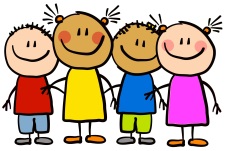 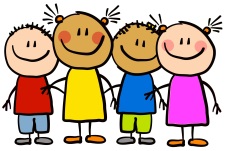 This WeekOnce again, the children have had a fantastic week in school! We have continued to learn about our families at home and the children have loved to tell us all about them. In writing we have drawn pictures of our family and given meaning to our marks made. We have also talked about the emotions ‘happy’ and ‘sad’ and discussed what we can do to help other feel better. In phonics this week we have learnt to hear and say the sounds ‘m’ and ‘a’. Class 5 attendance- %This WeekOnce again, the children have had a fantastic week in school! We have continued to learn about our families at home and the children have loved to tell us all about them. In writing we have drawn pictures of our family and given meaning to our marks made. We have also talked about the emotions ‘happy’ and ‘sad’ and discussed what we can do to help other feel better. In phonics this week we have learnt to hear and say the sounds ‘m’ and ‘a’. Class 5 attendance- %Next weekNext week we would love for your children to bring in a photo of themselves and their family. The photos will be displayed in our classroom to encourage children to talk about their families. Please bring these in and pass them over to one of the teachers. These will be returned to you at the end of next week.Can your child Can find something small/large in the house? Can they describe how big an object is using language of size? Can they tell you the sound the letter ‘m’ and ‘a’ make?Stars of the weekThis week Miss Terry, Miss Hosford and Mrs Bailey have been looking for their stars of the week and for this week we have chosen…Eden- For always listening on the carpet and looking at the grown-ups around her.Freddie- For doing a fantastic job at tidy up time!Well done to our stars of the week and all of our children! HomeworkHomework will be given out to children attending nursery at the beginning of the week on Wednesday’s. Children attending nursery full time or at the end of the week will receive their homework on Friday. This homework should be completed and returned to your child’s class teacher by the date stated on the sheet. Homework can be returned by uploading photographs to Tapestry or a physical copy can be handed in too.HomeworkHomework will be given out to children attending nursery at the beginning of the week on Wednesday’s. Children attending nursery full time or at the end of the week will receive their homework on Friday. This homework should be completed and returned to your child’s class teacher by the date stated on the sheet. Homework can be returned by uploading photographs to Tapestry or a physical copy can be handed in too.Reminders Please remember to ensure your child has spare clothing in school and bring along a water bottle every day. Reminders Please remember to ensure your child has spare clothing in school and bring along a water bottle every day. 